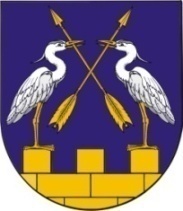 КОКШАЙСКАЯ СЕЛЬСКАЯ       МАРИЙ ЭЛ РЕСПУБЛИКЫСЕ         АДМИНИСТРАЦИЯ  ЗВЕНИГОВО МУНИЦИПАЛ                                            ЗВЕНИГОВСКОГО       РАЙОНЫН КОКШАЙСК           МУНИЦИПАЛЬНОГО РАЙОНА ЯЛ КУНДЕМ          РЕСПУБЛИКИ МАРИЙ ЭЛ АДМИНИСТРАЦИЙЖЕ                      ПОСТАНОВЛЕНИЕ 			                           ПУНЧАЛот 30 января 2020г. № 12Об утверждении Административного регламентапредоставления муниципальной услуги «Проведение аукциона по продаже земельного участка, находящегося в муниципальной собственности, аукциона на право заключения договора аренды земельного участка, находящегося в муниципальной собственности»В соответствии с Земельным кодексом Российской Федерации, Федеральным законом от 27 июля . № 210-ФЗ «Об организации предоставления государственных и муниципальных услуг», руководствуясь постановлением Правительства Российской Федерации от 16 мая . № 373 «О разработке и утверждении административных регламентов осуществления государственного контроля (надзора) и административных регламентов предоставления государственных услуг», в соответствии с постановлением Кокшайской сельской администрации от 02.05.2012г № 60  «Об утверждения перечня муниципальных услуг с элементами межведомственного взаимодействия», Кокшайская сельская администрация  ПОСТАНОВЛЯЕТ:1. Утвердить административный регламент предоставления муниципальной услуги «Проведение аукциона по продаже земельного участка, находящегося в муниципальной собственности, аукциона на право заключения договора аренды земельного участка, находящегося в муниципальной собственности».2. Настоящее постановление вступает в силу после официального обнародования.3. Контроль за исполнением настоящего постановления возложить на специалиста 1 категории, Бондарец Т.Н.Глава Администрации                                          П.Н. НиколаевУтвержденпостановлением Кокшайской сельской администрациейот 30.01. 2020 г. № 12АДМИНИСТРАТИВНЫЙ РЕГЛАМЕНТПРЕДОСТАВЛЕНИЯ МУНИЦИПАЛЬНОЙ УСЛУГИ«ПРОВЕДЕНИЕ АУКЦИОНА ПО ПРОДАЖЕ ЗЕМЕЛЬНОГО УЧАСТКА, НАХОДЯЩЕГОСЯ В МУНИЦИПАЛЬНОЙ СОБСТВЕННОСТИ, АУКЦИОНА НА ПРАВО ЗАКЛЮЧЕНИЯ ДОГОВОРА АРЕНДЫ ЗЕМЕЛЬНОГО УЧАСТКА, НАХОДЯЩЕГОСЯ В МУНИЦИПАЛЬНОЙ СОБСТВЕННОСТИ»I. Общие положенияПредмет регулирования	1. Настоящий Административный регламент предоставления муниципальной услуги «Проведение аукциона по продаже земельного участка, находящегося в муниципальной собственности, аукциона на право заключения договора аренды земельного участка, находящегося в муниципальной собственности» (далее - Административный регламент) устанавливает сроки и последовательность административных процедур (действий), осуществляемых Кокшайской сельской администрацией  (далее - Администрация), в процессе предоставления муниципальной услуги в соответствии с требованиями Федерального закона от 27 июля . № 210-ФЗ «Об организации предоставления государственных и муниципальных услуг» (далее -  Федеральный закон), между Администрацией и физическими или юридическими лицами, их уполномоченными представителями (далее - заявители), иными органами государственной власти и органами местного самоуправления, учреждениями и организациями в процессе предоставления муниципальной услуги.Основные понятия в настоящем Административном регламенте используются в том же значении, в котором они приведены в Федеральном законе и иных нормативных правовых актах Российской Федерации и Республики Марий Эл.Круг заявителей2. Заявителями на получение муниципальной услуги «Проведение аукциона по продаже земельного участка, находящегося в муниципальной собственности, аукциона на право заключения договора аренды земельного участка, находящегося в муниципальной собственности» являются граждане или юридические лица (за исключением государственных органов и их территориальных органов, органов государственных внебюджетных фондов и их территориальных органов, органов местного самоуправления) либо их уполномоченные представители, обратившиеся в Администрацию с заявлением о предоставлении муниципальной услуги, в том числе в порядке, установленном статьей 15.1 Федерального закона, выраженным в устной, письменной или электронной форме.Требования к порядку информирования о предоставлениимуниципальной услуги3. Информация заявителями по вопросам предоставления муниципальной услуги и услуг, которые являются необходимыми и обязательными для предоставления муниципальной услуги, сведений о ходе предоставления указанных услуг, предоставляются заявителям:при непосредственном обращении в администрацию;посредством телефонной связи;посредством ответов на письменные обращения граждан;путем размещения информации на информационных стендах, оборудованных непосредственно в месте предоставления муниципальной услуги и услуг, которые являются необходимыми и обязательными для предоставления муниципальной услуги;путем публикации информации на официальном сайте Администрации в информационно-телекоммуникационной сети «Интернет» _http://admzven.ru/ (далее - официальный сайт), в федеральных государственных информационных системам «Федеральный реестр государственных и муниципальных услуг (функций)», «Единый портал государственных и муниципальных услуг (функций)» (www.gosuslugi.ru)3 (далее соответственно - Федеральный реестр, ЕПГУ), в государственной информационной системе Республики Марий Эл «Портал государственных и муниципальных услуг (функций) Республики Марий Эл» (далее - Региональный портал);в многофункциональном центре предоставления государственных и муниципальных услуг.К данной информации относится:исчерпывающий перечень документов, необходимых для предоставления муниципальной услуги, требования к оформлению указанных документов, а также перечень документов, которые заявитель вправе представить по собственной инициативе;круг заявителей;срок предоставления муниципальной услуги;результаты предоставления муниципальной услуги, порядок представления документа, являющегося результатом предоставления муниципальной услуги;исчерпывающий перечень оснований для приостановления или отказа в предоставлении муниципальной услуги;информация о праве заявителя на досудебное (внесудебное) обжалование действий (бездействия) и решений, принятых (осуществляемых) в ходе предоставления муниципальной услуги;формы заявлений (уведомлений, сообщений), используемые при предоставлении муниципальной услуги.Информирование (консультирование) заявителей в случае непосредственного обращения граждан в администрацию, посредством телефонной связи и ответов на письменные обращения граждан осуществляется специалистом Администрации, ответственным за данное информирование (консультирование).При личном обращении заявителя в администрацию и при ответах на телефонные звонки специалист администрации должен представиться, указать фамилию, имя и отчество (при наличии), сообщить занимаемую должность, дать подробный ответ в вежливой (корректной) форме на заданный заявителем вопрос.Письменные обращения граждан по вопросам предоставления муниципальной услуги и услуг, которые являются необходимыми и обязательными для предоставления муниципальной услуги, сведений о ходе предоставления указанных услуг рассматриваются в соответствии с Федеральным законом от 2 мая . № 59-ФЗ 
«О порядке рассмотрения обращений граждан Российской Федерации».4. Справочная информация размещается: на официальном сайте администрации;на информационных стендах в местах предоставления муниципальной услуги и услуг, которые являются необходимыми и обязательными для предоставления муниципальной услуги;в многофункциональном центре предоставления государственных и муниципальных услуг.К справочной информации относится следующая информация:место нахождения и графики работы администрации, государственных и муниципальных органов и организаций, обращение в которые необходимо для получения муниципальной услуги, а также многофункциональных центров предоставления государственных и муниципальных услуг;справочные телефоны, организаций, участвующих в предоставлении муниципальной услуги;адреса официального сайта, а также электронной почты и (или) формы обратной связи администрации».Ответственным лицом, обеспечивающим в установленном порядке размещение и актуализацию справочной информации в соответствующем разделе федерального реестра и на официальном сайте, является специалист 1 категории Исаева Т.В.Заявитель вправе получить указанную информацию на официальном сайте, по телефону, посредством почтовой связи (в том числе электронной), а также путем личного обращения к сотрудникам Администрации.5. Информация по вопросам предоставления муниципальной услуги и услуг, которые являются необходимыми и обязательными для предоставления муниципальной услуги, сведений о ходе предоставления указанных услуг, а также справочная информация предоставляется администрацией бесплатно.II. Стандарт предоставления муниципальной услугиНаименование муниципальной услуги6. Наименование муниципальной услуги «Проведение аукциона по продаже земельного участка, находящегося в муниципальной собственности, аукциона на право заключения договора аренды земельного участка, находящегося в муниципальной собственности».Наименование органа, предоставляющегомуниципальную услугу7. Муниципальная услуга предоставляется Администрацией по месту нахождения земельного участкаЗапрещается требовать от заявителя осуществления действий, в том числе согласований, необходимых для получения муниципальной услуги и связанных с обращением в иные государственные органы, органы местного самоуправления и организации, за исключением получения услуг и получения документов и информации, предоставляемых в результате предоставления таких услуг, включенных в перечни услуг, которые являются необходимыми и обязательными для предоставления муниципальных услуг, утвержденные решением Собрания депутатов Кокшайского сельского поселенияОписание результата предоставления муниципальной услуги8. Результатом предоставления муниципальной услуги является:принятие решения о проведении аукциона;принятие решения об отказе в проведении аукциона;Срок предоставления муниципальной услуги, в том числе с учетом необходимости обращения в организации, участвующие в предоставлении муниципальной услуги, срок выдачи (направления) документов, являющихся результатом предоставления муниципальной услуги9. Срок предоставления муниципальной услуги - два месяца со дня поступления заявления.Срок выдачи (направления) документов, являющихся результатом предоставления муниципальной услуги - 5 рабочих дней со дня принятия решения о проведении аукциона либо об отказе в проведении аукциона.Нормативные правовые акты, регулирующие предоставление муниципальной услуги10. Перечень нормативных правовых актов, регулирующих предоставление муниципальной услуги (с указанием реквизитов и источников официального опубликования), размещается на официальном сайте Администрации, на ЕПГУ, Региональном портале и в федеральном реестре, а также на информационном стенде.Исчерпывающий перечень документов, необходимых  в соответствии с нормативными правовыми актами для предоставления муниципальной услуги и услуг, которыеявляются необходимыми и обязательными для предоставления муниципальной услуги, подлежащих представлению заявителем, способы их получения заявителем,в том числе в электронной форме, порядок их представления11. При обращении за получением муниципальной услуги заявителем представляются:заявление о проведении аукциона по продаже земельного участка, находящегося в муниципальной собственности, или аукциона на право заключения договора аренды земельного участка, находящегося в муниципальной собственности (далее - аукцион) с указанием кадастрового номера земельного участка (в данном заявлении должна быть указана цель использования земельного участка)документ, удостоверяющий личность заявителя (для физического лица) либо уполномоченного представителя заявителя;документ, подтверждающий полномочия представителя заявителя;12. Заявление заполняется на одном из государственных языков Республики Марий Эл - марийский (горный и луговой) или русский и подписывается лично заявителем (его представителем).К заявлению, поданному уполномоченным представителем заявителя, представляются документы, удостоверяющие полномочия уполномоченного представителя, а также документы, удостоверяющие его личность. Требования к документам (заявление и прилагаемые к нему документы) необходимым для предоставления муниципальной услуги:- при предоставлении копий прилагаемых документов необходимо предъявлять их оригиналы либо официально заверенные копии документов;- не должны содержать неоговоренные исправления, серьезные повреждения, 
не позволяющие однозначно истолковать их содержание;- при подаче в электронной форме - подписываются электронной подписью, вид которой определяется Постановлением Правительства Российской Федерации от 25 июня . № 634 «О видах электронной подписи, использование которых допускается при обращении за получением государственных и муниципальных услуг».13. Заявление заявителя и прилагаемые к нему документы могут быть представлены на бумажном носителе лично или посредством почтового отправления с уведомлением о вручении либо форме электронных документов, а также посредством многофункционального центра предоставления государственных и муниципальных услуг.Исчерпывающий перечень документов, необходимых в соответствии с нормативными правовыми актами для предоставления муниципальной услуги, которые находятся в распоряжении государственных органов, органов местного самоуправления и иных органов, участвующих в предоставлении государственных или муниципальных услуг, и которые заявитель вправе представить, а также способы их получения заявителями, в том числе в электронной форме, порядок их представления14. Документами, необходимыми в соответствии с нормативными правовыми актами для предоставления муниципальной услуги, которые находятся в распоряжении государственных органов, органов местного самоуправления и иных органов, участвующих в предоставлении государственных и муниципальных услуг, являются следующие документы (их копии или сведения, содержащиеся в них):выписка из Единого государственного реестра недвижимости, содержащая сведения о земельном участке;выписка из Единого государственного реестра юридических лиц, содержащая сведения о заявителе - юридическом лице;технические условия подключения (технологического присоединения) объектов к сетям инженерно-технического обеспечения.Заявитель вправе представить указанные в настоящем пункте документы по собственной инициативе.Непредставление (несвоевременное представление) органом или организацией по межведомственному запросу документов и информации, указанных в настоящем пункте, в Администрацию, не может являться основанием для отказа в предоставлении заявителю муниципальной услуги.Получение заявителем документов, необходимых в соответствии с нормативными правовыми актами для предоставления муниципальной услуги и документов, которые находятся в распоряжении государственных органов, органов местного самоуправления и иных органов, участвующих в предоставлении государственных или муниципальных услуг, и которые заявитель вправе представить, осуществляется способами, предусмотренными законодательством Российской Федерации.15. В случае непредставления заявителем документов, предусмотренных 
пунктом 14 Административного регламента, Администрация самостоятельно запрашивает их в государственных органах, органах местного самоуправления и иных органах, участвующих в предоставлении государственных или муниципальных услуг, в распоряжении которых имеются указанные документы в порядке межведомственного информационного взаимодействия по запросу в соответствии со статьей 7.2 Федерального закона.16. Предусмотренные Административным регламентом документы, необходимые для предоставления муниципальной услуги, могут быть представлены на бумажном носителе лично или посредством почтового отправления с уведомлением о вручении либо посредством многофункционального центра предоставления государственных и муниципальных услуг.Запрет требовать от заявителя представления документови информации или осуществления действий при предоставлениимуниципальной услуги17. При предоставлении муниципальной услуги Администрация 
не вправе требовать от заявителя:1) представления документов и информации или осуществления действий, представление или осуществление которых не предусмотрено нормативными правовыми актами, регулирующими отношения, возникающие в связи с предоставлением муниципальной услуги;2) представления документов и информации, в том числе подтверждающих внесение заявителем платы за предоставление муниципальной услуги, которые находятся в распоряжении органов, предоставляющих государственные услуги, органов, предоставляющих муниципальные услуги, иных государственных органов, органов местного самоуправления либо подведомственных государственным органам или органам местного самоуправления организаций, участвующих в предоставлении предусмотренных частью 1 статьи 1 Федерального закона государственных и муниципальных услуг, в соответствии с нормативными правовыми актами Российской Федерации, нормативными правовыми актами Республики Марий Эл, муниципальными правовыми актами, за исключением документов, включенных в определенный частью 6 статьи 7 Федерального закона, перечень документов. Заявитель вправе представить указанные документы и информацию в органы, предоставляющий муниципальную услугу, по собственной инициативе;3) представления документов и информации, отсутствие и (или) недостоверность которых не указывались при первоначальном отказе в приеме документов, необходимых для предоставления муниципальной услуги, либо в предоставлении муниципальной услуги, за исключением случаев, предусмотренных пунктом 4 части 1 статьи 7 Федерального закона.Исчерпывающий перечень оснований для отказав приеме документов, необходимых для предоставлениямуниципальной услуги18. Оснований для отказа в приеме документов, необходимых для предоставления муниципальной услуги, не предусмотрено.Исчерпывающий перечень оснований для приостановленияили отказа в предоставлении муниципальной услуги19. Отказом в предоставлении муниципальной является наличие оснований, при которых земельный участок, находящийся в муниципальной собственности, не может быть предметом аукциона в случаях, предусмотренных пунктом 8 статьи 39.11 Земельного кодекса Российской Федерации.20. Оснований для приостановления предоставления муниципальной услуги не предусмотрено.Перечень услуг, которые являются необходимымии обязательными для предоставления муниципальной услуги,в том числе сведения о документе (документах), выдаваемом(выдаваемых) организациями, участвующими в предоставлениимуниципальной услуги21. Для предоставления муниципальной услуги необходимым и обязательным является утверждение схемы расположения земельного участка, если земельный участок предстоит образовать и не утвержден проект межевания территории, в границах которой предусмотрено образование земельного участка.:Порядок, размер и основания взимания государственной пошлины или иной платы, взимаемой за предоставление муниципальной услуги22. Предоставление муниципальной услуги осуществляется Администрацией без взимания платы.Порядок, размер и основания взимания платы за предоставление услуг, которые являются необходимыми и обязательными для предоставления муниципальной услуги,включая информацию о методике расчета размера такой платы23. Плата за предоставление услуг, которые являются необходимыми и обязательными для предоставления муниципальной услуги не взимается.Максимальный срок ожидания в очереди при подаче  заявления о предоставлении муниципальной услуги, услуги,  предоставляемой организацией, участвующей в предоставлении муниципальной услуги, и  при получении результата предоставления таких услуг24. Максимальный срок ожидания в очереди при подаче документов, необходимых для предоставления муниципальной услуги, услуги, предоставляемой организацией, участвующей в предоставлении муниципальной услуги, и при получении результата предоставления таких услуг составляет пятнадцать минут.Срок и порядок регистрации заявлениязаявителя о предоставлении муниципальной услуги и услуги,предоставляемой организацией, участвующей в предоставлениимуниципальной услуги, в том числе в электронной форме25. Заявление и необходимые документы могут быть представлены лично или посредством почтовой связи на бумажном носителе либо в форме электронных документов, а также посредством многофункционального центра предоставления государственных и муниципальных услуг.Заявление, представленное в письменной форме, при личном обращении подлежит обязательной регистрации в течение трех дней со дня поступления в Администрацию или специалисту Администрации, осуществляющей прием                заявителей .Регистрация заявления и необходимых для получения услуг, предоставляемых организацией, участвующей в предоставлении муниципальной услуги, документов, направляемых заявителем в организации, участвующие в предоставлении муниципальной услуги, осуществляется в порядке, установленном законодательством Российской Федерации.Требования к помещениям, в которых предоставляется муниципальная услуга, к залу ожидания, местам для заполнения заявлений о предоставлении муниципальной услуги, информационным стендам с образцами их заполнения и перечнем документов, необходимых для предоставления каждой муниципальной услуги, размещению и оформлению визуальной, текстовой информации о порядке предоставления такой услуги, в том числе к обеспечению доступности для инвалидов указанных объектов, в соответствии с законодательством Российской Федерации о социальной защите инвалидов26. В зданиях и помещениях Администрации размещаются информационные стенды с визуальной, текстовой информацией о порядке предоставления муниципальной услуги.Оформление визуальной, текстовой информации о порядке предоставления муниципальной услуги должно соответствовать оптимальному зрительному и слуховому восприятию этой информации заявителями.При входе в помещение Администрации и (или) в залах ожидания оборудуются информационные стенды, на которых размещаются справочная информация, указанная в пункте 4 настоящего Административного регламента, и в том числе следующие документы:а) выдержки из нормативных правовых актов, содержащих нормы, регулирующие деятельность по предоставлению муниципальной услуги;б) перечень документов, необходимых для получения муниципальной услуги;в) форма заявления и образец его заполнения.27. Прием заявителей по вопросам предоставления муниципальной услуги осуществляется в кабинетах, специально оборудованных для приема заявителей.Помещения Администрации, предназначенные для предоставления муниципальной услуги, обозначаются табличками с указанием номера кабинета, наименования подразделения, фамилий, имен и отчеств (при наличии), должностей специалистов.Рабочие места специалистов Администрации оборудуются персональными компьютерами с возможностью доступа к необходимым информационным базам данных, печатающими и сканирующими устройствами.28. Для ожидания приема и для заполнения запросов о предоставлении муниципальной услуги заявителям отводятся места, оборудованные стульями, столами с бумагой и канцелярскими принадлежностями.29. В целях организации беспрепятственного доступа инвалидов (включая инвалидов, использующих кресла-коляски и собак-проводников) к месту предоставления муниципальной услуги им обеспечиваются:условия беспрепятственного доступа к объекту (зданию, помещению), в котором предоставляется муниципальная услуга, а также для беспрепятственного пользования транспортом, средствами связи и информации;возможность самостоятельного передвижения по территории, на которой расположены объекты (здания, помещения), в которых предоставляется муниципальная услуга, а также входа на такие объекты и выхода из них, посадки в транспортное средство и высадки из него, в том числе с использованием кресла-коляски;надлежащее размещение оборудования и носителей информации, необходимых для обеспечения беспрепятственного доступа к объектам (зданиям, помещениям), в которых предоставляется муниципальная услуга, с учетом ограничений жизнедеятельности;дублирование необходимой звуковой и зрительной информации, а также надписей, знаков и иной текстовой и графической информации знаками, выполненными рельефно-точечным шрифтом Брайля;сопровождение инвалидов, имеющих стойкие расстройства функции зрения и самостоятельного передвижения;допуск сурдопереводчика и тифлосурдопереводчика;допуск собаки-проводника на объекты (здания, помещения), в которых предоставляется муниципальная услуга;оказание помощи в преодолении барьеров, мешающих получению муниципальной услуги наравне с другими лицами.Показатели доступности и качества муниципальной услуги, в том числе количество взаимодействий заявителя с должностными лицами при предоставлении муниципальнойуслуги и их продолжительность, возможность получения информации о ходе предоставления муниципальной услуги,  в том числе с использованием информационно-коммуникационных технологий, возможность либо невозможность получениямуниципальной услуги в многофункциональном центре, в любом территориальном подразделении органа, предоставляющего муниципальную услугу, по выборузаявителя, посредством запроса о предоставлении нескольких государственных и (или) муниципальных услуг в многофункциональных центрах30. Показателями доступности муниципальной услуги являются:наличие исчерпывающих сведений о месте, порядке и сроках предоставления муниципальной услуги на информационном стенде непосредственно в месте предоставления муниципальной услуги, на официальном сайте, на ЕПГУ, Региональном портале, в многофункциональном центре предоставления государственных и муниципальных услуг;возможность получения муниципальной услуги своевременно и в соответствии с настоящим Административным регламентом;наличие необходимого и достаточного количества специалистов, а также помещений, в которых осуществляется предоставление муниципальной услуги, в целях соблюдения установленных Административным регламентом сроков предоставления муниципальной услуги;доступность обращения за предоставлением муниципальной услуги, в том числе лицами с ограниченными возможностями здоровья;возможность получения полной, актуальной и достоверной информации о порядке предоставления муниципальной услуги, в том числе с использованием информационно-коммуникационных технологий;обеспечение деперсонализации взаимодействия должностных лиц, осуществляющих полномочия по предоставлению муниципальной услуги, с гражданами и организациями, в том числе:возможность обращения за муниципальной услугой (направление документов, получение результата, а также получение информации о ходе предоставления муниципальной услуги) различными способами (личное обращение в Администрацию, через многофункциональный центр предоставления государственных и муниципальных услуг);возможность обращения за муниципальной услугой по месту жительства или месту фактического проживания (пребывания) заявителей;возможность обращения за муниципальной услугой посредством комплексного запроса о предоставлении нескольких муниципальных услуг в многофункциональных центрах, предусмотренного статьей 15.1 Федерального закона;возможность досудебного рассмотрения жалоб заявителей на решения, действия (бездействие) Администрации, ее должностных лиц, либо муниципальных служащих, многофункционального центра, работника многофункционального центра, а также организаций, предусмотренных частью 1.1 статьи 16 Федерального закона, или их работников.31. Качество предоставления муниципальной услуги характеризуется:детальной регламентацией административных процедур и административных действий, в том числе установлением четкого порядка и сроков их совершения, условий принятия решений, конкретного должностного лица, ответственного за совершение каждого административного действия;делением административно - управленческих процедур на стадии с закреплением за независимыми друг от друга должностными лицами;наличием специалистов и уполномоченных должностных лиц с уровнем квалификации, необходимым для надлежащего исполнения административных процедур, предусмотренных административным регламентом;отсутствием очередей при приеме и выдаче документов заявителям;отсутствием нарушений сроков предоставления муниципальной услуги;отсутствием обоснованных жалоб на действия (бездействие) специалистов и уполномоченных должностных лиц;отсутствием жалоб на некорректное, невнимательное отношение специалистов и уполномоченных должностных лиц к заявителям.32. Взаимодействие заявителя с должностными лицами Администрации, многофункционального центра при предоставлении муниципальной услуги осуществляется два раза - при представлении в Администрацию, в многофункциональный центр заявления со всеми необходимыми документами для получения муниципальной услуги и при получении результата предоставления муниципальной услуги заявителем непосредственно.33. В случае направления заявления со всеми необходимыми документами посредством почтовой связи взаимодействие заявителя с должностными лицами Администрацию осуществляется один раз - при получении результата предоставления муниципальной услуги заявителем непосредственно.34. Продолжительность одного взаимодействия заявителя с должностным лицом Администрации при предоставлении муниципальной услуги не превышает 15 минут.35. Возможность получения муниципальной услуги в многофункциональном центре предоставления государственных и муниципальных услуг предусмотренаВозможность получения муниципальной услуги по экстерриториальному принципу не предусмотрена.Иные требования, в том числе учитывающие особенности предоставления муниципальной услуги по экстерриториальному принципу и особенностипредоставления муниципальной услуги в электронной форме36. При направлении заявления и необходимых документов в форме электронных документов посредством ЕПГУ, Регионального портала используется электронная подпись заявителя.Заявитель может использовать простую электронную подпись в случае, предусмотренном пунктом 2(1) Правил определения видов электронной подписи, использование которых допускается при обращении за получением государственных и муниципальных услуг, утвержденных постановлением Правительства Российской Федерации от 25 июня . № 634 «О видах электронной подписи, использование которых допускается при обращении за получением государственных и муниципальных услуг».37. При предоставлении муниципальной услуги посредством ЕПГУ, Регионального портала заявителю обеспечивается возможность:а) получения информации о порядке и сроках предоставления муниципальной услуги;б) записи на прием в Администрацию для подачи заявления и необходимых документов;в) формирования заявления;г) направления заявления и необходимых документов в электронной форме;д) получения сведений о ходе предоставления муниципальной услуги;е) получения электронного сообщения о результате предоставления муниципальной услуги;ж) осуществления оценки качества предоставления муниципальной услуги;з) досудебного (внесудебного) обжалования решений и действий (бездействия) Администрации, должностного лица, ответственного за предоставление муниципальной услуги, либо муниципального служащего; и) получения результата муниципальной услуги в форме электронного документа.38. Прием заявителей в Администрации осуществляется по предварительной записи.Запись заявителей на прием в Администрацию (далее - запись) осуществляется посредством личного обращения в Администрацию, ЕПГУ, Регионального портала, сайта Администрации, многофункционального центра, в том числе по телефону.39. При предоставлении муниципальной услуги посредством ЕПГУ, Регионального портала заявителю направляется:а) уведомление о приеме и регистрации заявления и необходимых документов;б) уведомление о результатах рассмотрения заявления и необходимых документов.III. Состав, последовательность и сроки выполненияадминистративных процедур (действий), требований к порядкуих выполнения, в том числе особенностей выполненияадминистративных процедур (действий) в электронной форме40. Предоставление муниципальной услуги включает в себя следующие административные процедуры (действия):- прием и регистрация заявления; (срок и порядок регистрации заявления должен соответствовать сроку, предусмотренному пунктом 25 Административного регламента);- рассмотрение заявления;- принятие решения о проведении аукциона или об отказе в проведении аукциона;- направление результата заявителю.41. Описание последовательности административных действий при приеме и регистрации заявления.Основанием для приема и регистрации документов является подача заявителем заявления с комплектом документов, необходимых для предоставления муниципальной услуги непосредственно в Администрацию, либо через многофункциональный центр.При непосредственном представлении документов специалист Администрации, осуществляющий прием заявителей:- знакомится с содержанием представленных заявителем документов;-проверяет наличие документов;Заявителю выдается расписка в получении от заявителя документов с указанием их перечня и даты их получения Администрацией, а также с указанием перечня документов, которые будут получены по межведомственным запросам. В случае представления документов через многофункциональный центр расписка выдается указанным многофункциональным центром.Результатом административной процедуры, предусмотренной в пункте 41 Административного регламента, является регистрация заявления о проведении аукциона с указанием кадастрового номера земельного участка42. Описание последовательности административных действий при рассмотрении заявления.Основанием для осуществления административного действия является получение документов специалистом Администрации, ответственным за предоставление муниципальной услуги.Специалист Администрации, ответственный за предоставление муниципальной услуги, рассматривает все представленные документы в полном объеме.Специалист Администрации, ответственный за предоставление муниципальной услуги, запрашивает в государственных органах, органах местного самоуправления и подведомственных государственным органам или органам местного самоуправления организациях, документы, указанные в пункте 14 Административного регламента, которые находятся в их распоряжении.Запрошенные документы (их копии или содержащиеся в них сведения) могут представляться на бумажном носителе, в форме электронного документа либо в виде заверенных уполномоченным лицом копий запрошенных документов, в том числе в форме электронного документа.43. Максимальный срок выполнения административной процедуры не должен превышать 10 дней с даты приема документов от специалиста Администрации, осуществляющего прием заявителей.44. Описание последовательности административных действий при принятии решения о предоставлении или об отказе в предоставлении муниципальной услуги.По итогам рассмотрения документов специалист Администрации, ответственный за предоставление муниципальной услуги:готовит и представляет на подпись главе администрации/заместителю главы администрации проект решения о проведении аукциона.при наличии оснований, при которых земельный участок, находящийся в муниципальной собственности, не может быть предметом аукциона, предусмотренных пунктом 8 статьи 39.11 Земельного кодекса Российской Федерации, специалист Администрации, ответственный за предоставление муниципальной услуги, готовит и представляет на подпись главе администрации/заместителю главы администрации проект решения об отказе в проведении аукциона.Максимальный срок выполнения действия составляет не более 10 рабочих дней со дня рассмотрения заявления и приложенных к нему документов.45. Администрация отказывает в принятии решения о проведении аукциона при отсутствии документов, предусмотренных пунктом 11 Административного регламента, 46. Ответственное за подписание лицо рассматривает проект решения о проведении аукциона либо отказе в проведении аукциона и подписывает его, либо при наличии замечаний возвращает специалисту Администрации, ответственному за предоставление муниципальной услуги.Максимальный срок выполнения действия составляет не более 5 рабочих дней со дня получения ответственным за подписание лицом от специалиста Администрации, ответственного за предоставление муниципальной услуги, соответствующего проекта решения.47. Специалист Администрации, ответственный за предоставление муниципальной услуги, дорабатывает проект решения о проведении аукциона либо отказе в проведении аукциона с учетом замечаний и повторно представляет на подпись.Максимальный срок выполнения действия составляет не более 5 рабочих дней со дня получения специалистом Администрации, ответственного за предоставление муниципальной услуги, соответствующего проекта решения от ответственного за подписание лица.Результатом административной процедуры, предусмотренной пунктами 45 - 48 Административного регламента, является принятие решения о предоставлении или об отказе в предоставлении муниципальной услуги.48. Описание последовательности административных действий при направлении (выдаче) документов заявителю.Основанием для выдачи (направления) заявителю решения о проведении аукциона либо отказе в проведении аукциона является поступление специалисту Администрации, ответственному за выдачу (направление) документов, подписанного решения о проведении аукциона либо отказе в проведении аукциона49. Специалист Администрации, ответственный за выдачу (направление) решения о проведении аукциона либо отказе в проведении аукциона, не позднее чем через 3 рабочих дня со дня принятия решения о проведении аукциона либо отказе в проведении аукциона выдает или направляет по адресу, указанному в заявлении, либо через многофункциональный центр заявителю документ, подтверждающий принятие такого решения.В случае представления заявления о проведении аукциона через многофункциональный центр документ, подтверждающий принятие решения о проведении аукциона либо отказе в проведении аукциона, направляется в многофункциональный центр, если иной способ его получения не указан заявителем.Решение об отказе в проведении аукциона выдается или направляется заявителю не позднее чем через 3 рабочих дня со дня принятия такого решения.50. Результатом административной процедуры, предусмотренной пунктами 49, 50 Административного регламента, является направление заявителю уведомления о принятом решении.Порядок исправления допущенных опечаток и ошибок в выданных в результате предоставления муниципальной услуги документах51. В случае если в выданных в результате предоставления муниципальной услуги документах допущены опечатки и (или) ошибки, то заявитель вправе обратиться в Администрацию посредством почтовой связи, ЕПГУ или Регионального портала, через многофункциональный центр либо непосредственно при личном обращении в Администрацию с письмом о необходимости исправления допущенных опечаток и (или) ошибок с изложением их сути и приложением копии документа, содержащего опечатки и (или) ошибки.52. Регистрация письма о необходимости исправления допущенных опечаток и (или) ошибок осуществляется в сроки, предусмотренные пунктом 25 Административного регламента.53. В течение 3 рабочих дней с дня регистрации в Администрации письма о необходимости исправления допущенных опечаток и (или) ошибок Администрация подготавливает и направляет заявителю новые документы, в которые внесены соответствующие исправления.54. Документ, выдаваемый в результате предоставления муниципальной услуги, в который внесены исправления, вручается заявителю лично или направляется заказным почтовым отправлением с уведомлением о вручении.В случае подачи письма о необходимости исправления допущенных опечаток и (или) ошибок через многофункциональный центр исправленное уведомление в форме электронного документа направляется в многофункциональный центр для выдачи заявителю.В случае направления письма о необходимости исправления допущенных опечаток и (или) ошибок в форме электронного документа посредством ЕПГУ, Регионального портала исправленное уведомление в форме электронного документа после принятия решения направляется заявителю посредством ЕПГУ, Регионального портала.Особенности выполнения административных процедур (действий)в электронной форме55. Предоставление муниципальной услуги в электронной форме посредством ЕПГУ, Регионального портала включает в себя следующие административные процедуры (действия):а) прием и регистрация заявления и необходимых документов;б) взаимодействие с органами государственной власти, органами местного самоуправления, направление межведомственных запросов в указанные органы для получения документов и сведений, которые находятся в распоряжении указанных государственных органов, органов местного самоуправления;в) уведомление заявителя о принятом решении о проведении аукциона или об отказе в проведении аукциона.56. При поступлении заявления в электронной форме должностное лицо Администрации:а) сверяет данные, содержащиеся в направленных посредством ЕПГУ, Регионального портала, документах, с данными, указанными в заявлении;б) направляет заявителю электронное уведомление о получении заявления с указанием даты представления в Администрацию необходимых документов;в) направляет межведомственные запросы в органы государственной власти, органы местного самоуправления, для получения документов и сведений, которые находятся в распоряжении указанных государственных органов, органов местного самоуправления, для получения информации, влияющей на право заявителя на получение муниципальной услуги;г) направляет заявителю уведомление о принятом решении в электронной форме в порядке, установленном пунктом 50 настоящего Административного регламента.Особенности выполнения административных процедур(действий) в многофункциональных центрах57. Получение заявителем муниципальной услуги в многофункциональном центре осуществляется в соответствии с соглашениями, заключенными между многофункциональным центром и Администрацией.58. Заявление со всеми необходимыми документами подается через многофункциональный центр в порядке, установленном Правилами организации деятельности многофункциональных центров предоставления государственных и муниципальных услуг, утвержденными постановлением Правительства Российской Федерации от 22 декабря . № 1376.59. Многофункциональный центр в соответствии с абзацем тринадцатым 
пункта 15 Правил разработки и утверждения административных регламентов предоставления государственных услуг, утвержденных постановлением Правительства Российской Федерации от 16 мая . № 373 «О разработке и утверждении административных регламентов осуществления государственного контроля (надзора) и административных регламентов предоставления государственных услуг», осуществляет также иные действия, необходимые для предоставления муниципальной услуги, в том числе связанные с проверкой действительности усиленной квалифицированной электронной подписи заявителя, использованной при обращении за получением муниципальной услуги, а также с установлением перечня средств удостоверяющих центров, которые допускаются для использования в целях обеспечения указанной проверки и определяются на основании утверждаемой органом, предоставляющим муниципальную услугу, по согласованию с Федеральной службой безопасности Российской Федерации модели угроз безопасности информации в информационной системе, используемой в целях приема обращений за получением муниципальной услуги и (или) предоставления такой услуги.60. В случае подачи заявления со всеми необходимыми документами через многофункциональный центр датой приема заявления считается дата регистрации в многофункциональном центре.В случае если заявление подано через многофункциональный центр и к заявлению не приложены необходимые документы или приложены не все документы, Администрация в 5-дневный срок с даты подачи заявления в многофункциональный центр направляет в многофункциональный центр в электронной форме уведомление об отказе в рассмотрении заявления с указанием причин отказа и порядка обжалования вынесенного решения для информирования заявителя об отказе в рассмотрении его заявления, а также о возможности представления заявления и необходимых документов повторно.61. Предоставление муниципальной услуги через многофункциональные центры включает в себя следующие административные процедуры (действия):а) информирование заявителей о порядке предоставления муниципальной услуги в многофункциональном центре, о ходе выполнения запроса о предоставлении муниципальной услуги, по иным вопросам, связанным с предоставлением муниципальной услуги, а также консультирование заявителей о порядке предоставления муниципальной услуги в многофункциональном центре;б) прием и регистрация заявления со всеми необходимыми документами;в) направление заявления со всеми необходимыми документами в Администрацию;г) уведомление заявителя о принятом решении о проведении аукциона или отказе в проведении аукциона.62. При поступлении заявления и необходимых документов в многофункциональный центр:а) сверяет данные представленных документов с данными, указанными в заявлении;б) проверяет комплектность документов, правильность оформления и содержание представленных документов, соответствие сведений, содержащихся в разных документах;в) регистрирует заявление;г) выдает заявителю расписку-уведомление с указанием регистрационного номера и даты приема заявления;д) обеспечивает передачу в Администрацию заявления и необходимых документов в электронной форме в соответствии с нормативными правовыми актами Российской Федерации и соглашением о взаимодействии, заключенным между Администрацией и многофункциональным центром, в порядке и сроки, которые установлены этим соглашением, но не позднее рабочего дня, следующего за днем поступления заявления;е) выдает (направляет) заявителю уведомление о принятом решении, полученное в форме электронного документа из Администрации.63. Предоставление муниципальной услуги посредством комплексного запроса включает в себя следующие административные процедуры (действия):а) прием и регистрация комплексного запроса;б) сканирование представленных документов, необходимых для предоставления муниципальной услуги, предусмотренной настоящим Административным регламентом;в) формирование и направление многофункциональным центром межведомственного запроса в органы, предоставляющие муниципальные услуги, в иные органы государственной власти, органы местного самоуправления и организации, участвующие в предоставлении муниципальных услуг, в распоряжении которых находятся документы (сведения), в случае непредставления необходимых документов заявителем самостоятельно;г) направление комплексного запроса со всеми необходимыми документами в Администрацию;д) уведомление заявителя о принятом решении о согласовании переустройства и (или) перепланировки либо об отказе в выдаче такого согласования.IV. Формы контроля за исполнением настоящегоАдминистративного регламентаПорядок осуществления текущего контроля за соблюдением и исполнением должностными лицами положений административного регламента и иныхнормативных правовых актов, устанавливающих требования к предоставлению муниципальной услуги, а также принятием ими решений64. Текущий контроль за соблюдением порядка предоставления муниципальной услуги осуществляется на постоянной основе, Главой Кокшайской сельской администрации. 65. Для текущего контроля используются заявление и документы, представленные заявителем, устная и письменная информация специалистов и уполномоченных должностных лиц Администрации.66. В ходе текущего контроля проверяется:соблюдение сроков исполнения административных процедур;последовательность исполнения административных процедур;правомерность принятия решения о предоставлении (отказе в предоставлении) муниципальной услуги.67. О случаях и причинах нарушения сроков, последовательности и содержания административных процедур (действий) специалисты и уполномоченные должностные лица Администрации немедленно информируют главу Администрации, осуществляющего полномочия по предоставлению муниципальной услуги, а также предпринимают срочные меры по устранению нарушений.Порядок и периодичность осуществления плановых и внеплановых проверок полноты и качества предоставления муниципальной услуги, в том числе порядок и формыконтроля за полнотой и качеством предоставления муниципальной услуги68. Контроль за полнотой и качеством предоставления муниципальной услуги включает в себя проведение плановых и внеплановых проверок, выявление и устранение нарушений прав граждан и юридических лиц, рассмотрение, принятие решений и подготовку ответов на обращения заявителей, содержащих жалобы на решения, действия (бездействие) специалистов Администрации, должностных лиц, ответственных за организацию работы по предоставлению муниципальной услуги, осуществляющего полномочия по предоставлению муниципальной услуги.69. Проверки могут быть плановыми и внеплановыми. Плановая проверка осуществляется на основании полугодовых или годовых планов проверок полноты и качества предоставления муниципальной услуги, утверждаемых главой Администрации.Внеплановая проверка проводится по инициативе главы Администрации, должностного лица Администрации, ответственного за организацию работы по предоставлению муниципальной услуги, осуществляющего полномочия по предоставлению муниципальной услуги. Внеплановая проверка проводится также по конкретному обращению заявителя.70. В ходе проверок оценивается:знание специалистами и уполномоченными должностными лицами Администрации, должностными лицами, ответственными за организацию работы по предоставлению муниципальной услуги, а также руководителями структурного подразделения Администрации, осуществляющего полномочия по предоставлению муниципальной услуги, требований административного регламента и действующих нормативных правовых актов, устанавливающих требования к предоставлению муниципальной услуги;соблюдение специалистами и уполномоченными должностными лицами Администрации, должностными лицами, ответственными за организацию работы по предоставлению муниципальной услуги, осуществляющего полномочия по предоставлению муниципальной услуги, соблюдение сроков и последовательности исполнения административных процедур, а также правомерность принятия решения о предоставлении (отказе в предоставлении) муниципальной услуги;последовательность исполнения административных процедур и административных действий, в целях выявления и устранения избыточных, дублирующих административных процедур и снижения административных барьеров;сроки исполнения административных процедур, в целях выявления возможности их сокращения;своевременность информирования заявителей о ходе предоставления муниципальной услуги;устранение нарушений и недостатков, выявленных в ходе предыдущей проверки.71. Проверка осуществляется на основании распоряжения главы Администрации.Распоряжение главы Администрации о проведении проверки содержит:1) наименование органа;2) фамилии, имена, отчества (последнее - при наличии), должности должностного лица или должностных лиц, уполномоченных на проведение проверки (в случае если проверка осуществляется комиссией, то определяется ее состав и порядок принятия решений);3) цели, задачи, предмет проверки;4) правовые основания проведения проверки;5) даты начала и окончания проведения проверки;6) срок подготовки акта проверки.72. Специалисты и уполномоченные должностные лица Администрации, осуществляющего полномочия по предоставлению муниципальной услуги, участвовавшие в предоставлении муниципальной услуги, не могут быть уполномочены на проведение проверки (в случае если проверка осуществляется комиссией, то не могут входить в ее состав).73. Результаты проверки оформляются в акте, в котором отмечаются выявленные недостатки и предложения по их устранению.Акт подписывают должностные лица, уполномоченные на проведение проверки (либо председатель, члены и секретарь комиссии).Проверяемые лица под роспись знакомятся с актом.Ответственность должностных лиц Администрации за решения и действия(бездействие), принимаемые (осуществляемые) ими в ходепредоставления муниципальной услуги74. Специалисты и уполномоченные должностные лица Администрации, осуществляющих полномочия по предоставлению муниципальной услуги, несут ответственность в соответствии с законодательством Российской Федерации и законодательством Республики Марий Эл за нарушение порядка предоставления муниципальной услуги.Требования к порядку и формам контроля за предоставлением муниципальной услуги, в том числе со стороны граждан, их объединений и организаций75. Граждане, их объединения и организации вправе осуществлять контроль за предоставлением муниципальной услуги путем получения информации о ходе предоставления муниципальной услуги, в том числе о сроках завершения административных процедур (действий).76. Граждане, их объединения и организации также вправе:направлять замечания и предложения по улучшению доступности и качества предоставления муниципальной услуги;вносить предложения о мерах по устранению нарушений административного регламента.77. Должностные лица Администрации, осуществляющие полномочия по предоставлению муниципальной услуги, принимают меры к прекращению допущенных нарушений, устраняют причины и условия, способствующие совершению нарушений.78. Информация о результатах рассмотрения замечаний и предложений граждан, их объединений и организаций доводится до сведения лиц, направивших эти замечания и предложения в порядке установленном Федеральным законом от 2 мая . 
№  59-ФЗ «О порядке рассмотрения обращений граждан Российской Федерации».V. Досудебный (внесудебный) порядок обжалованиярешений и действий (бездействия) Администрации,предоставляющего муниципальную услугу,а также его должностных лиц, либо муниципальных служащихИнформация для заинтересованных лиц об их правена досудебное (внесудебное) обжалование действий(бездействия) и (или) решений, принятых (осуществляемых)в ходе предоставления муниципальной услуги, либо муниципальных служащих79. Заявитель имеет право подать жалобу на решения и (или) действия (бездействие) Администрации, его должностных лиц, либо муниципальных служащих при предоставлении муниципальной услуги (далее - жалоба), в том числе в досудебном (внесудебном) порядке, в том числе в случаях, предусмотренных статьей .1 Федерального закона.80. Информация, касающаяся досудебного (внесудебного) порядка обжалования решений и действий (бездействия) Администрации и (или) должностных лиц Администрации, либо муниципальных служащих, размещается на ЕПГУ, Региональном портале, а также на официальном сайте, информационном стенде.Органы местного самоуправления, организации и уполномоченныена рассмотрение жалобы лица, которым может быть направленажалоба заявителя в досудебном (внесудебном) порядке81. Жалоба на решения и действия (бездействие) Администрации, а также его должностных лиц либо муниципальных служащих подается в Администрацию заявителем в письменной форме на бумажном носителе, в электронной форме в Администрацию.Жалобы на решения и действия (бездействие) главы Администрации, подаются в вышестоящий орган (при его наличии) либо в случае его отсутствия рассматриваются непосредственно главой Администрации.Способы информирования заявителей о порядке подачии рассмотрения жалобы82. Информация о порядке подачи и рассмотрения жалобы размещается на информационных стендах в местах предоставления муниципальной услуги, на сайте Администрации, на ЕПГУ, Региональном портале, а также может быть сообщена заявителю в устной и (или) в письменной форме.Перечень нормативных правовых актов, регулирующих порядок досудебного (внесудебного) обжалования решений и действий (бездействия) органа, предоставляющегомуниципальную услугу, а также его должностных лиц83. Порядок досудебного (внесудебного) обжалования решений и действий (бездействия) органа, предоставляющего муниципальную услугу, а также его должностных лиц регулируется Федеральным законом.84. Информация, указанная в разделе V настоящего Административного регламента, подлежит обязательному размещению на ЕПГУ, Региональном портале, 
а также на официальном сайте, информационном стенде.Досудебный (внесудебный) порядок обжалования решений и действий (бездействия) многофункциональных центров, работника многофункционального центра, а также организаций, предусмотренных частью 1.1 статьи 16 Федерального закона, или их работников85. Заявитель имеет право подать жалобу на решения и (или) действия (бездействие) многофункционального центра, работника многофункционального центра, или их работников а также организаций, предусмотренных частью 1.1 статьи 16 Федерального закона, или их работников при предоставлении муниципальной услуги, а также в досудебном (внесудебном) порядке, в том числе в случаях, предусмотренных статьей 11.1 Федерального закона.86. Предметом жалобы является нарушение прав и законных интересов заявителя, противоправные решения и (или) действия (бездействие) многофункционального центра, его работников, а также организаций, предусмотренных частью 1.1 статьи 16 Федерального закона, или их работников при предоставлении муниципальной услуги, нарушение положений настоящего Административного регламента и иных нормативных правовых актов, устанавливающих требования к предоставлению муниципальной услуги.87. Жалоба подается в письменной форме на бумажном носителе, в электронной форме в многофункциональный центр либо в соответствующий орган государственной власти публично-правового образования, являющийся учредителем многофункционального центра (далее - учредитель многофункционального центра), а также в организации, предусмотренные частью 1.1 статьи 16 Федерального закона.Жалобы на решения и действия (бездействие) многофункционального центра подаются учредителю многофункционального центра или должностному лицу, уполномоченному на рассмотрение жалоб нормативным правовым актом Республики Марий Эл.Жалобы на решения и действия (бездействие) работника многофункционального центра подаются руководителю этого многофункционального центра.Жалобы на решения и действия (бездействие) работников организаций, предусмотренных частью 1.1 статьи 16 Федерального закона, подаются руководителям этих организаций.88. Жалоба должна содержать:а) наименование многофункционального центра, его руководителя и (или) работника, организаций, предусмотренных частью 1.1 статьи 16 Федерального закона, их руководителей и (или) работников, решения и действия (бездействие) которых обжалуются;б) фамилию, имя, отчество (последнее - при наличии), сведения о месте жительства заявителя - физического лица либо наименование, сведения о месте нахождения заявителя - юридического лица, а также номер (номера) контактного телефона, адрес (адреса) электронной почты (при наличии) и почтовый адрес, по которым должен быть направлен ответ заявителю;в) сведения об обжалуемых решениях и действиях (бездействии) многофункционального центра, работника многофункционального центра, организаций, предусмотренных частью 1.1 статьи 16 настоящего Федерального закона, их работников;г) доводы, на основании которых заявитель не согласен с решением и действием (бездействием) многофункционального центра, работника многофункционального центра, организаций, предусмотренных частью 1.1 статьи 16 настоящего Федерального закона, их работников.Заявителем могут быть представлены документы (при наличии), подтверждающие доводы заявителя, либо их копии.89. Прием жалоб в письменной форме осуществляется многофункциональным центром, организацией, предусмотренной частью 1.1 статьи 16 Федерального закона, 
в месте предоставления муниципальной услуги (в месте, где заявитель обращался за получением муниципальной услуги, нарушение порядка предоставления которой обжалуется, либо в месте, где заявителем получен результат указанной муниципальной услуги либо отказ в предоставлении муниципальной услуги).Время приема жалоб должно совпадать со временем предоставления муниципальных услуг.90. В случае подачи жалобы при личном приеме заявитель предъявляет документ, удостоверяющий личность, в случае если жалоба подается через представителя заявителя, также представляется документ, подтверждающий полномочия представителя на осуществление действий от имени заявителя.91. Жалоба, поступившая в многофункциональный центр, учредителю многофункционального центра, организацию, предусмотренную частью 1.1 статьи 16 Федерального закона, подлежит регистрации не позднее 1 дня, следующего за днем ее поступления.92. Жалоба подлежит рассмотрению в течение 15 рабочих дней со дня ее регистрации, а в случае обжалования отказа многофункционального центра, организации, предусмотренной частью 1.1 статьи 16 Федерального закона, в приеме документов у заявителя либо в исправлении допущенных опечаток и ошибок или в случае обжалования нарушения установленного срока таких исправлений - в течение 5 рабочих дней со дня ее регистрации.93. По результатам рассмотрения жалобы принимается одно из следующих решений:а) жалоба удовлетворяется, в том числе в форме отмены принятого решения, исправления допущенных опечаток и ошибок в выданных в результате предоставления муниципальной услуги документах, возврата заявителю денежных средств, взимание которых не предусмотрено нормативными правовыми актами Российской Федерации, нормативными правовыми актами Республики Марий Эл, муниципальными правовыми актами;б) в удовлетворении жалобы отказывается.94. При удовлетворении жалобы многофункциональный центр, организация, предусмотренная частью 1.1 статьи 16 Федерального закона, принимает исчерпывающие меры по устранению выявленных нарушений не позднее 5 дней со дня принятия соответствующего решения, если иное не установлено законодательством Российской Федерации.95. В удовлетворении жалобы может быть отказано в следующих случаях:а) наличие вступившего в законную силу решения суда по жалобе о том же предмете и по тем же основаниям;б) подача жалобы лицом, полномочия которого не подтверждены в порядке, установленном законодательством Российской Федерации;в) наличие решения по жалобе, принятого ранее в отношении того же заявителя и по тому же предмету жалобы.96. Жалоба может быть оставлена без ответа в следующих случаях:а) наличие в жалобе нецензурных либо оскорбительных выражений, угроз жизни, здоровью и имуществу должностного лица, а также членов его семьи;б) отсутствие возможности прочитать какую-либо часть текста жалобы, фамилию, имя, отчество (при наличии) и (или) почтовый адрес заявителя, указанные в жалобе.97. В ответе по результатам рассмотрения жалобы указываются:а) наименование многофункционального центра, организации, предусмотренной частью 1.1 статьи 16 Федерального закона, предоставляющего муниципальную услугу, рассмотревшего жалобу, должность, фамилия, имя, отчество (при наличии) работника многофункционального центра, организации, предусмотренной частью 1.1 статьи 16 Федерального закона, принявшего решение по жалобе;б) номер, дата, место принятия решения, включая сведения о работнике многофункционального центра, организации, предусмотренной частью 1.1 статьи 16 Федерального закона, решения и (или) действия (бездействие) которого обжалуется;в) фамилия, имя, отчество (при наличии) заявителя;г) основания для принятия решения по жалобе;д) принятое по жалобе решение;е) в случае, если жалоба признана обоснованной, - сроки устранения выявленных нарушений, в том числе срок предоставления результата муниципальной услуги;ж) сведения о порядке обжалования принятого по жалобе решения.В случае признания жалобы подлежащей удовлетворению в ответе заявителю, указанном в пункте 99 настоящего Административного регламента, дается информация о действиях, осуществляемых многофункциональным центром либо организацией, предусмотренной частью 1.1 статьи 16 Федерального закона, в целях незамедлительного устранения выявленных нарушений при оказании муниципальной услуги, а также приносятся извинения за доставленные неудобства и указывается информация о дальнейших действиях, которые необходимо совершить заявителю в целях получения муниципальной услуги.В случае признания жалобы не подлежащей удовлетворению в ответе заявителю, указанном в пункте 99 настоящего Административного регламента, даются аргументированные разъяснения о причинах принятого решения, а также информация о порядке обжалования принятого решения.98. В случае установления в ходе или по результатам рассмотрения жалобы признаков состава административного правонарушения или преступления работник многофункционального центра, уполномоченный на рассмотрение жалоб, незамедлительно направляет имеющиеся материалы в органы прокуратуры.99. Мотивированный ответ по результатам рассмотрения жалобы подписывается уполномоченным на рассмотрение жалобы работником многофункционального центра, организацией, предусмотренной частью 1.1 статьи 16 Федерального закона, и направляется заявителю в письменной форме или по желанию заявителя в форме электронного документа, подписанного электронной подписью уполномоченного на рассмотрение жалобы работника многофункционального центра, организацией, предусмотренной частью 1.1 статьи 16 Федерального закона, вид которой установлен законодательством Российской Федерации, не позднее дня, следующего за днем принятия решения по результатам рассмотрения жалобы.Информация о порядке подачи и рассмотрения жалобы размещается на информационных стендах в местах предоставления муниципальной услуги, на сайте уполномоченного органа, на ЕПГУ, Региональном портале, а также может быть сообщена заявителю в устной и (или) в письменной форме.